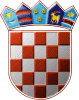 REPUBLIKA HRVATSKAKRAPINSKO – ZAGORSKA ŽUPANIJAGRAD ZLATARJEDINSTVENI UPRAVNI ODJELNatječajno povjerenstvo za prijam u službuKLASA: 112-01/23-01/02URBROJ: 2140-07-03/01-24-28U Zlataru 20. ožujka 2024.Na temelju čl. 20. st. 4. Zakona o službenicima i namještenicima u lokalnoj i područnoj (regionalnoj) samoupravi (NN 86/08, 61/11, 4/18, 112/19), Natječajno povjerenstvo za provedbu javnog natječaja za prijam u službu utvrđujeLISTU KANDIDATAprijavljenih za radno mjesto referent – poljoprivredni redar – 1 izvrđitelj/ica, na neodređeno vrijeme u punom radnom vremenu u Jedinstvenom upravnom odjelu Grada Zlatara, koji ispunjavaju formalne uvjete iz natječaja, i to:I.I.Š.Lista kandidata zaključena je s rednim brojem 1 (jedan).Povjerenstvo za provedbu javnog natječaja, putem pisane obavijesti, mrežne stranice i oglasne ploče Grada Zlatara, imenovanim kandidatima upućuje P O Z I Vna prethodnu provjeru znanja i sposobnosti (testiranje)	Pozivaju se kandidati (s liste kandidata) koji ispunjavaju formalne uvjete javnog natječaja Jedinstvenog upravnog odjela Grada Zlatara za prijam u službu na radno mjesto referent – poljoprivredni redar, 1 izvršitelj/ica, na neodređeno vrijeme u punom radnom vremenu, objavljenog 8. ožujka 2024. u Narodnim novinama broj 28/24 i na mrežnim stranicama Grada Zlatara, da pristupe u utorak, 26. ožujka 2024. u 9,00 sati, prethodnoj provjeri znanja i sposobnosti (testiranju), koji će se održati u službenim prostorijama Grada Zlatara, Park hrvatske mladeži 2, Zlatar.	Naziv tijela koje provodi testiranje: Povjerenstvo za provedbu javnog natječaja za prijam u službu. 	Testiranje kandidata:	Testiranje se sastoji od provjere znanja iz pravnih i drugih izvora objavljenih na mrežnim stranicama Grada Zlatara (https://zlatar.hr/natjecaji-i-javni-pozivi-2/).	Testiranje će trajati 30 minuta.	Smatra se da je kandidat, koji nije pristupio prethodnoj provjeri znanja, povukao prijavu na javni natječaj. Svi kandidati koji pristupe testiranju dužni su sa sobom donijeti identifikacijsku ispravu.	Kandidat koji ne bude mogao dokazati identitet neće moći pristupiti testiranju.	Tijekom održavanja provjere znanja kandidati se neće moći koristiti literaturom i bilješkama, napuštati prostorije ili služiti se mobitelom. Kandidati koji se budu ponašali suprotno od navedenog udaljit će se s testiranja i njihov se rezultat neće bodovati.	Kandidati koji na testiranju ostvare najmanje 50% bodova iz svakog dijela provjere znanja i sposobnosti pristupit će razgovoru s Povjerenstvom (intervju) u 10,00 sati istog dana. Postupak testiranja i intervjua (razgovora) provodi Povjerenstvo za provedbu javnog natječaja.	Nakon provedenog testiranja i intervjua Povjerenstvo utvrđuje rang-listu kandidata prema ukupnom broju bodova ostvarenih na testiranju i intervjuu.	Povjerenstvo dostavlja rang-listu kandidata pročelniku Jedinstvenog upravnog odjela Grada Zlatara koji donosi rješenje o prijmu u službu.	Rješenje o prijmu u službu bit će u zakonskom roku dostavljeno svim kandidatima.NATJEČAJNO POVJERENSTVO		__________________________Monika Švenda__________________________Snježana Kleflin__________________________Laura Bingula